        В срок с 12 по 13 ноября 2019 года председателем контрольно-счетного отдела проведена финансово-экономическая экспертиза на проект решения Совета депутатов муниципального образования «Пычасское» о внесении изменений в решение Совета депутатов муниципального образования «Пычасское»  от 13.12.2018г. № 19.3 «О бюджете муниципального образования «Пычасское» на 2019 год и на плановый период 2020 и 2021 годов».  Настоящая финансово-экономическая экспертиза на проект решения Совета депутатов муниципального образования «Пычасское» о внесении изменений в Решение от 13 декабря 2018 года № 19.3 «О бюджете муниципального образования «Пычасское» на 2019 год и на плановый период 2020 и 2021 годов»  проведена на основании статьи 157 Бюджетного кодекса Российской Федерации ,  Федерального закона от 07.02.2011г. № 6-ФЗ «Об общих принципах организации и деятельности контрольно-счетных органов субъектов Российской Федерации и муниципальных образований»  (в ред. изменений), Федерального закона от 6 октября 2003г. № 131-ФЗ «Об общих принципах организации местного самоуправления в Российской Федерации» (в ред. изменений), Соглашения о передаче контрольно-счётному отделу муниципального образования «Можгинский район» полномочий контрольно-счётного органа муниципального образования «Пычасское» по осуществлению внешнего муниципального финансового контроля на 2019-2021 годы, одобренного  решением Совета депутатов муниципального образования «Пычасское» от 13.12.2018г. № 19.2, Положения о контрольно-счётном отделе, утвержденного Решением Совета депутатов муниципального образования «Можгинский район» от 24.11.2011г. № 37.6 (в ред. изменений), п. 2.6 плана работы контрольно-счётного отдела на 2019 год, утвержденного решением Совета депутатов от 12.12.2018г. № 22.12. Целью  экспертно-аналитического мероприятия является оценка финансово-экономических обоснований и разработка рекомендаций для сельского Совета депутатов о принятии или об отказе в принятии решения о внесении изменений  в Решение «О бюджете муниципального образования «Пычасское» на 2019 год и на плановый период 2020  и 2021 годов» от 13.12.2018г. № 19.3. Предметом экспертно-аналитического мероприятия явились: проект Решения с приложениями, таблица поправок,  муниципальные правовые акты и иные распорядительные документы, обосновывающие действия со средствами бюджета муниципального образования «Пычасское».Объекты экспертно-аналитического мероприятия:  администрация муниципального образования «Пычасское», Управление финансов Администрации муниципального образования «Можгинский район». При проведении экспертизы  установлено, что проект решения подготовлен в связи с  предложением увеличения расходной части бюджета сельского поселения, за счет остатков средств на счете по состоянию на 01 января 2019  года, на сумму 93,0 тыс. руб. и расходы составят в размере 5 173,1 тыс.руб., или 141,3% от первоначально утвержденных и 101,8% от уточненного объема расходов.  При этом данные изменения не коснутся доходной части  и доходы останутся в прежнем объеме.   Соответственно увеличивается дефицит бюджета сельского поселения  на сумму 93,0 тыс. руб. и  согласно, проекта Решения о бюджете прогнозируемыми источниками внутреннего финансирования дефицита бюджета сельского поселения является снижение остатков средств на счете по учету средств бюджета на  сумму 293,0 тыс. руб., т.е. требования  по ограничению дефицита бюджета соблюдены.2. Данные изменения бюджета сельского поселения Управлением финансов  произведены с учетом  Приказов Минфина России от 08.06.2018г. № 132н «О Порядке формирования и применения кодов бюджетной классификации Российской Федерации, их структуре и принципах назначения» (в ред. от 30.11.2018г. № 245н); от 29.11.2017 № 209н «Об утверждении Порядка применения классификации операций сектора государственного управления».  3. Замечания финансово-экономического характера отсутствуют.  Учитывая, что данные изменения финансового обеспечения обоснованы и реалистичны,  соответствует требованиям Бюджетного кодекса Российской Федерации   контрольно-счетный отдел предлагает  сельскому Совету депутатов принять к рассмотрению   проект Решения о внесении изменений в решение сельского Совета депутатов от 13.12.2018г.  № 19.3 «О бюджете муниципального образования «Пычасское» на 2019 год и на плановый период 2020 и 2021 годов»  в  предложенной редакции.Представление по результатам экспертно-аналитического мероприятия не направлялось.исп. председатель   КСО Т.А. Пантелеева    13.11.2019г.КОНТРОЛЬНО-СЧЕТНЫЙ ОТДЕЛ
МУНИЦИПАЛЬНОГО ОБРАЗОВАНИЯ «МОЖГИНСКИЙ РАЙОН»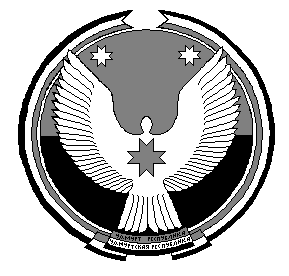 «МОЖГА  ЁРОС»МУНИЦИПАЛ  КЫЛДЫТЭЛЭН ЭСКЕРОНЪЯНО ЛЫДЪЯНЪЯ  ЁЗЭТЭЗ